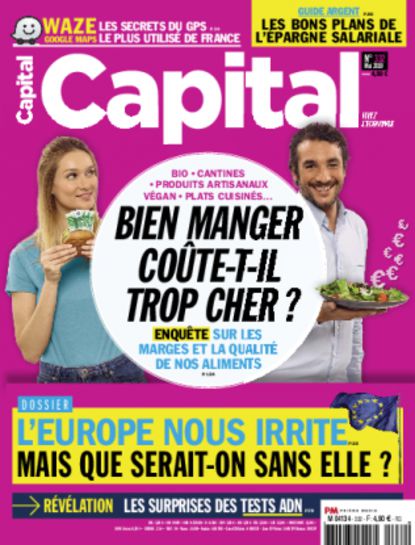 Capital n°332, mai 2019, pp. 124-141